Администрациягорода ВолгодонскаПОСТАНОВЛЕНИЕ25.05.2015											№  688г.ВолгодонскО внесении изменений в постановление Администрации города Волгодонскаот 22.08.2013 №3358 «Об утверждении Положения о порядке проведения оценки качества управления финансами главными распорядителями средств местного бюджета»В соответствии с Федеральным законом от 06.10.2003 №131-ФЗ «Об общих принципах организации местного самоуправления в Российской Федерации», Уставом муниципального образования «Город Волгодонск» и с целью приведения правовых актов Администрации города Волгодонска в соответствии с действующим законодательствомПОСТАНОВЛЯЮ:1 Внести в постановление Администрации города Волгодонска от 22.08.2013 №3358 «Об утверждении Положения о порядке проведения оценки качества управления финансами главными распорядителями средств местного бюджета» следующие изменения:В приложении 1:Пункт 1.5 изложить в следующей редакции:«1.5 Оценка качества управления финансами проводится за 1 полугодие до 1 августа текущего года, и по итогам года – до 1 марта года, следующего за отчетным на основании данных ГРБС и по информации Финансового управления города Волгодонска в соответствии с утвержденной Методикой оценки качества управления финансами главными распорядителями средств местного бюджета (далее Методика) по показателям, представленным в приложении 1 к Методике.»;Пункт 2.1 изложить в следующей редакции:«2.1 ГРБС в соответствии с перечнем показателей, указанных в приложении 1 к Методике, представляют в Финансовое управление информацию, необходимую для расчета оценки управления финансами за 1 полугодие до 15 июля текущего года, и за год - до 1 февраля года, следующего за отчетным, по форме, приведенной в приложении 2 к Методике.»;В пункте 2.5 слово «Мэру» заменить словами «главе Администрации», слово «октября» заменить словом «сентября», слово «мая» заменить словом «апреля».В пункте 2.6 после слова «Интернет» дополнить словами «в течение 5 рабочих дней со дня подведения итогов».В пункте 3.2 приложения 2  цифры «75» заменить цифрами «80».Приложения 1, 2 к Методике оценки качества управления финансами главных распорядителей средств местного бюджета изложить в редакции согласно приложению.2 Постановление вступает в силу со дня его принятия и применяется при оценке качества управления финансами ГРБС за 1 полугодие 2015 года.3 Контроль за исполнением постановления возложить на заместителя главы Администрации города Волгодонска по экономике и финансам И.В. СтоляраГлава Администрации города Волгодонска							А.Н. ИвановПроект вноситФинансовое управление города 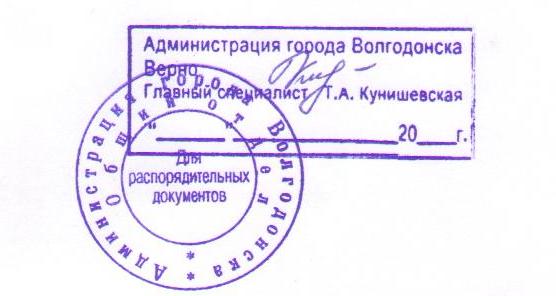 Приложение к постановлению Администрации города Волгодонскаот 25.05.2015   № 688«Приложение 1к Методике оценки качества управления финансами главных распорядителей средств местного бюджетаПЕРЕЧЕНЬ ПОКАЗАТЕЛЕЙ КАЧЕСТВА УПРАВЛЕНИЯ ФИНАНСАМИ ГЛАВНЫМИ РАСПОРЯДИТЕЛЯМИ СРЕДСТВ МЕСТНОГО БЮДЖЕТАПриложение 2 к Методике оценки качества управления финансами главных распорядителей средств местного бюджетаПЕРЕЧЕНЬ ИСХОДНЫХ ДАННЫХ ДЛЯ ПРОВЕДЕНИЯ ОЦЕНКИ КАЧЕСТВА УПРАВЛЕНИЯ ФИНАНСАМИ ГЛАВНЫХ РАСПОРЯДИТЕЛЕЙ СРЕДСТВ МЕСТНОГО БЮДЖЕТА Дата заполнения ГРБС «___»_________________20___г.____________________________________________________________ 
(наименование главного распорядителя средств местного бюджета)Руководитель ГРБС   ________________ Фамилия И.О., контактный телефон. Исполнитель в ГРБС ________________ Фамилия И.О., контактный телефон.».Управляющий делами 							И.В. ОрловаНаименование показателяРасчет показателя (Р)Единица измеренияОценка по показателю (Кj)Комментарий122345Р1 Своевременность представления планового и уточненного реестра расходных обязательств ГРБС (далее - РРО)Р1 Представление планового (уточненного) РРО ГРБС в Финансовое управление в срок, установленный постановлением Администрации города Волгодонска о порядке и сроках разработки проекта бюджета на очередной финансовый год и плановый периодР1 Представление планового (уточненного) РРО ГРБС в Финансовое управление в срок, установленный постановлением Администрации города Волгодонска о порядке и сроках разработки проекта бюджета на очередной финансовый год и плановый периодР1 Своевременность представления планового и уточненного реестра расходных обязательств ГРБС (далее - РРО)своевременносвоевременно5Р1 Своевременность представления планового и уточненного реестра расходных обязательств ГРБС (далее - РРО)с нарушением срокас нарушением срока3Р2 Своевременность представления докладов о результатах и основных направлениях деятельности (далее ДРОНД) Р2 Представление ДРОНДа ГРБС в Финансовое управление в срок, установленный постановлением Администрации города Волгодонска от 26.04.2012 № 1119 «О совершенствовании порядка подготовки и представления докладов о результатах и основных направлениях деятельности главных распорядителей средств местного бюджета»Р2 Представление ДРОНДа ГРБС в Финансовое управление в срок, установленный постановлением Администрации города Волгодонска от 26.04.2012 № 1119 «О совершенствовании порядка подготовки и представления докладов о результатах и основных направлениях деятельности главных распорядителей средств местного бюджета»Р2 Своевременность представления докладов о результатах и основных направлениях деятельности (далее ДРОНД) своевременно своевременно 5Р2 Своевременность представления докладов о результатах и основных направлениях деятельности (далее ДРОНД) с нарушением срокас нарушением срока3Р3 Доля бюджетных ассигнований, представленных в программном виде Р3 = Sмп / S x 100%, где: 
Sмп - объем плановых бюджетных ассигнований ГРБС на отчетный (текущий) финансовый год, в соответствии со сводной бюджетной росписью местного бюджета на отчетный (текущий) финансовый год с учетом внесенных изменений, сформированных в рамках муниципальных программ; S - общая сумма бюджетных ассигнований ГРБС, предусмотренная сводной бюджетной росписью местного бюджета на отчетный (текущий) финансовый год с учетом внесенных изменений.Р3 = Sмп / S x 100%, где: 
Sмп - объем плановых бюджетных ассигнований ГРБС на отчетный (текущий) финансовый год, в соответствии со сводной бюджетной росписью местного бюджета на отчетный (текущий) финансовый год с учетом внесенных изменений, сформированных в рамках муниципальных программ; S - общая сумма бюджетных ассигнований ГРБС, предусмотренная сводной бюджетной росписью местного бюджета на отчетный (текущий) финансовый год с учетом внесенных изменений.%Позитивно расценивается Рост доли бюджетных ассигнований ГРБС на отчетный (текущий) финансовый год, утвержденных в местном бюджете в рамках муниципальных программ.При расчете данного показателя из общей суммы бюджетных ассигнований ГРБС (S, Sмп) подлежат исключению расходы:  на исполнение судебных актов по искам, резервного фонда Администрации города Волгодонска и иным образом зарезервированных средств.Данный показатель не рассчитывается для Волгодонской городской Думы, Контрольно-счетной палаты города Волгодонска, Отдел записи актов гражданского состояния Администрации города Волгодонска, Администрации города Волгодонска  по разделам 01 «Общегосударственные вопросы» и 02 «Национальная оборона», так как расходы по ним не включены в муниципальные программы Р3 Доля бюджетных ассигнований, представленных в программном виде Р3 = 100% Р3 = 100% 5Р3 Доля бюджетных ассигнований, представленных в программном виде Р3 >= 95% Р3 >= 95% 4Р3 Доля бюджетных ассигнований, представленных в программном виде Р3 >= 90% Р3 >= 90% 3Р3 Доля бюджетных ассигнований, представленных в программном виде Р3 < 90%Р3 < 90%2Р4 Доля бюджетных ассигнований на предоставление муниципальных услуг (работ) физическим и юридическим лицам, оказываемых муниципальными учреждениями в соответствии с муниципальными заданиями в общем объеме расходов ГРБС на оказание муниципальных услуг физическим и юридическим лицам Р4 = Sму / S x 100%, где: 
Sму - объем бюджетных ассигнований ГРБС на предоставление муниципальных услуг (работ) физическим и юридическим лицам, оказываемых ГРБС и подведомственными муниципальными учреждениями в соответствии с муниципальными заданиями; 
S - общая сумма бюджетных ассигнований, предусмотренная ГРБС сводной бюджетной росписью местного бюджета на отчетный (текущий) финансовый год с учетом внесенных изменений, на оказание муниципальных услуг физическим и юридическим лицам, за исключением субсидий на иные цели. Р4 = Sму / S x 100%, где: 
Sму - объем бюджетных ассигнований ГРБС на предоставление муниципальных услуг (работ) физическим и юридическим лицам, оказываемых ГРБС и подведомственными муниципальными учреждениями в соответствии с муниципальными заданиями; 
S - общая сумма бюджетных ассигнований, предусмотренная ГРБС сводной бюджетной росписью местного бюджета на отчетный (текущий) финансовый год с учетом внесенных изменений, на оказание муниципальных услуг физическим и юридическим лицам, за исключением субсидий на иные цели. %Позитивно расценивается рост доли бюджетных ассигнований на предоставление муниципальных услуг (работ) физическим и юридическим лицам, оказываемых ГРБС и подведомственными муниципальными учреждениями в соответствии с муниципальными заданиями.Целевым ориентиром для ГРБС является значение показателя, равное 100%Р4 = 100% Р4 = 100% 5Р4 >= 95% Р4 >= 95% 495% < Р4 >= 90% 95% < Р4 >= 90% 3Р4 < 90%Р4 < 90%2Р5 Исполнение расходов ГРБС за счет средств бюджета города Волгодонска к уточненным бюджетным назначениямР5 = Ркр/ Рубн х 100%,где Ркр – кассовые расходы ГРБС за счет средств бюджета города Волгодонска в отчетном периоде за исключением расходов за счет средств резервного фонда Администрации города Волгодонска, расходов на обслуживание муниципального долга и иным образом зарезервированных средств, Рубн – уточненные бюджетные назначения по расходам за счет средств бюджета города Волгодонска за исключением расходов за счет средств резервного фонда Администрации города Волгодонска, расходов на обслуживание муниципального долга и иным образом зарезервированных средствР5 = Ркр/ Рубн х 100%,где Ркр – кассовые расходы ГРБС за счет средств бюджета города Волгодонска в отчетном периоде за исключением расходов за счет средств резервного фонда Администрации города Волгодонска, расходов на обслуживание муниципального долга и иным образом зарезервированных средств, Рубн – уточненные бюджетные назначения по расходам за счет средств бюджета города Волгодонска за исключением расходов за счет средств резервного фонда Администрации города Волгодонска, расходов на обслуживание муниципального долга и иным образом зарезервированных средств%Позитивно оценивается уровень исполнения расходов за счет средств бюджета города Волгодонска за год не менее 95%, за 1 полугодие не менее 40%Р5 Исполнение расходов ГРБС за счет средств бюджета города Волгодонска к уточненным бюджетным назначениям год1 полугодиеР5 Исполнение расходов ГРБС за счет средств бюджета города Волгодонска к уточненным бюджетным назначениямР5 >= 95%Р5 >= 40%5Р5 Исполнение расходов ГРБС за счет средств бюджета города Волгодонска к уточненным бюджетным назначениямР5 >= 90% Р5 >= 35% 4Р5 Исполнение расходов ГРБС за счет средств бюджета города Волгодонска к уточненным бюджетным назначениямР5 >= 85% Р5 >= 30% 3Р5 Исполнение расходов ГРБС за счет средств бюджета города Волгодонска к уточненным бюджетным назначениямР5 >= 80% Р5 >= 25% 2Р5 Исполнение расходов ГРБС за счет средств бюджета города Волгодонска к уточненным бюджетным назначениямР5 >= 70% Р5 >= 20% 1Р5 Исполнение расходов ГРБС за счет средств бюджета города Волгодонска к уточненным бюджетным назначениямР5< 70% Р5< 20% 0Р6 Доля кассовых расходов произведенных ГРБС и подведомственными ему муниципальными учреждениями в 4 квартале отчетного года Р6 = Ркр(4кв.) / Ркр х 100% ,где  Ркр(4кв.) - кассовые расходы, произведенные ГРБС и подведомственными ему муниципальными учреждениями в 4 квартале отчетного года, Ркр - кассовые расходы, произведенные ГРБС и подведомственными ему муниципальными учреждениями за отчетный год Р6 = Ркр(4кв.) / Ркр х 100% ,где  Ркр(4кв.) - кассовые расходы, произведенные ГРБС и подведомственными ему муниципальными учреждениями в 4 квартале отчетного года, Ркр - кассовые расходы, произведенные ГРБС и подведомственными ему муниципальными учреждениями за отчетный год %Целевым ориентиром является значение показателя, равное или меньше 35% Р6 Доля кассовых расходов произведенных ГРБС и подведомственными ему муниципальными учреждениями в 4 квартале отчетного года Р6< = 35% Р6< = 35% 5Р6 Доля кассовых расходов произведенных ГРБС и подведомственными ему муниципальными учреждениями в 4 квартале отчетного года 35%< Р6 < =40% 35%< Р6 < =40% 3Р6 Доля кассовых расходов произведенных ГРБС и подведомственными ему муниципальными учреждениями в 4 квартале отчетного года 40%< Р6 < 45%40%< Р6 < 45%2Р6 Доля кассовых расходов произведенных ГРБС и подведомственными ему муниципальными учреждениями в 4 квартале отчетного года Р6 => 45%Р6 => 45%0Р7 Наличие у ГРБС и подведомственных ему муниципальных учреждений просроченной дебиторской задолженности Р7 = Дтп , где Дтп - объем просроченной дебиторской задолженности ГРБС и подведомственных ему муниципальных учреждений по расчетам с дебиторами по состоянию на 1 число месяца, следующего за отчетным периодом Р7 = Дтп , где Дтп - объем просроченной дебиторской задолженности ГРБС и подведомственных ему муниципальных учреждений по расчетам с дебиторами по состоянию на 1 число месяца, следующего за отчетным периодом тыс. руб. Р7 Наличие у ГРБС и подведомственных ему муниципальных учреждений просроченной дебиторской задолженности Р7 = 0 Р7 = 0 5Р7 Наличие у ГРБС и подведомственных ему муниципальных учреждений просроченной дебиторской задолженности Р7 > 0 Р7 > 0 0Р8 Наличие у ГРБС и подведомственных ему муниципальных учреждений просроченной кредиторской задолженности Р8 = Ктп , где Ктп - объем просроченной кредиторской задолженности ГРБС и подведомственных ему муниципальных учреждений по расчетам с кредиторами по состоянию на 1 число месяца, следующего за отчетным периодомР8 = Ктп , где Ктп - объем просроченной кредиторской задолженности ГРБС и подведомственных ему муниципальных учреждений по расчетам с кредиторами по состоянию на 1 число месяца, следующего за отчетным периодомтыс. руб. Р8 Наличие у ГРБС и подведомственных ему муниципальных учреждений просроченной кредиторской задолженности Р8 = 0 Р8 = 0 5Р8 Наличие у ГРБС и подведомственных ему муниципальных учреждений просроченной кредиторской задолженности Р8 > 0 Р8 > 0 0Р9 Своевременность и качественность представления ГРБС годовой бюджетной и бухгалтерской отчетности- годовая бюджетная и бухгалтерской отчетность представлена ГРБС в установленные сроки и без замечаний- годовая бюджетная и бухгалтерской отчетность представлена ГРБС в установленные сроки и без замечаний5Позитивно оценивается соблюдение сроков ГРБС при представлении годовой бюджетной и бухгалтерской отчетности, в полном объеме и без замечанийР9 Своевременность и качественность представления ГРБС годовой бюджетной и бухгалтерской отчетности- годовая бюджетная и бухгалтерской отчетность представлена ГРБС с нарушением установленных сроков и без замечаний- годовая бюджетная и бухгалтерской отчетность представлена ГРБС с нарушением установленных сроков и без замечаний3Позитивно оценивается соблюдение сроков ГРБС при представлении годовой бюджетной и бухгалтерской отчетности, в полном объеме и без замечанийР9 Своевременность и качественность представления ГРБС годовой бюджетной и бухгалтерской отчетности- годовая бюджетная и бухгалтерской отчетность представлена ГРБС в установленный срок и возвращена на доработку в связи с нарушениями (ошибками)- годовая бюджетная и бухгалтерской отчетность представлена ГРБС в установленный срок и возвращена на доработку в связи с нарушениями (ошибками)2Позитивно оценивается соблюдение сроков ГРБС при представлении годовой бюджетной и бухгалтерской отчетности, в полном объеме и без замечанийР10 Наличие результатов контроля ГРБС за исполнением муниципальных заданий на предоставление муниципальных услуг юридическим и физическим лицам в соответствии с постановлением Администрации города Волгодонска от 15.01.2010 №28- наличие отчета о результатах контроля исполнения муниципальных заданий подведомственными учреждениями ГРБС, размещенного на официальном сайте Администрации города Волгодонска или сайтах ГРБС в информационно-телекоммуникационной сети «Интернет» (актов проверок)- наличие отчета о результатах контроля исполнения муниципальных заданий подведомственными учреждениями ГРБС, размещенного на официальном сайте Администрации города Волгодонска или сайтах ГРБС в информационно-телекоммуникационной сети «Интернет» (актов проверок)5Позитивно расценивается наличие размещенного отчета о результатах контроля за исполнением муниципальных заданий подведомственными учреждениями ГРБС в информационно-телекоммуникационной сети «Интернет» (актов проверок)Р10 Наличие результатов контроля ГРБС за исполнением муниципальных заданий на предоставление муниципальных услуг юридическим и физическим лицам в соответствии с постановлением Администрации города Волгодонска от 15.01.2010 №28- отсутствие отчета о результатах ведомственного контроля исполнения муниципальных заданий подведомственными учреждениями ГРБС- отсутствие отчета о результатах ведомственного контроля исполнения муниципальных заданий подведомственными учреждениями ГРБС0Позитивно расценивается наличие размещенного отчета о результатах контроля за исполнением муниципальных заданий подведомственными учреждениями ГРБС в информационно-телекоммуникационной сети «Интернет» (актов проверок)Р11 Наличие результатов оценки качества финансового менеджмента подведомственных учреждений ГРБС и формирование рейтинга на основе методики, утвержденной локальным актом ГРБС- наличие размещенного в информационно-телекоммуникационной сети «Интернет» рейтинга финансового менеджмента- наличие размещенного в информационно-телекоммуникационной сети «Интернет» рейтинга финансового менеджмента5Позитивно оценивается проведение оценки качества финансового менеджментаР11 Наличие результатов оценки качества финансового менеджмента подведомственных учреждений ГРБС и формирование рейтинга на основе методики, утвержденной локальным актом ГРБС- отсутствие рейтинга финансового менеджмента- отсутствие рейтинга финансового менеджмента0Р12 Наличие недостач и хищений денежных средств и материальных ценностей, отраженных в сводной бухгалтерской (бюджетной) отчетности ГРБСотсутствие недостач, хищений денежных средств и материальных средствотсутствие недостач, хищений денежных средств и материальных средств5Р12 Наличие недостач и хищений денежных средств и материальных ценностей, отраженных в сводной бухгалтерской (бюджетной) отчетности ГРБСналичие недостач, хищений денежных средств и материальных средствналичие недостач, хищений денежных средств и материальных средств0Р13 Размещение на официальном сайте Администрации города Волгодонска информации о муниципальных программах и фактических результатах их реализацииразмещены в установленный срок согласно постановлению Администрации города Волгодонска об утверждении муниципальных программразмещены в установленный срок согласно постановлению Администрации города Волгодонска об утверждении муниципальных программ5Р13 Размещение на официальном сайте Администрации города Волгодонска информации о муниципальных программах и фактических результатах их реализациине размещеныне размещены0Р14 Размещение на официальном сайте Администрации города Волгодонска и(или) на сайтах ГРБС докладов о результатах и основных направлениях деятельности ГРБСразмещен в полном объеме в установленный срок согласно постановлению Администрации города Волгодонска от 26.04.2012 № 1119размещен в полном объеме в установленный срок согласно постановлению Администрации города Волгодонска от 26.04.2012 № 11195Р14 Размещение на официальном сайте Администрации города Волгодонска и(или) на сайтах ГРБС докладов о результатах и основных направлениях деятельности ГРБСне размещенне размещен0Р15 Своевременное обеспечение открытости и доступности информации о деятельности муниципальных учреждений на официальном сайте в сети Интернет www.bus.gov.ru согласно приказу Министерства финансов Российской Федерации от 21.07.2011 №86н:размещено в полном объеме и в срок, установленный приказом Министерства финансов Российской Федерации от 21.07.2011 №86нразмещено не в полном объеме и с нарушением срокане размещеноразмещено в полном объеме и в срок, установленный приказом Министерства финансов Российской Федерации от 21.07.2011 №86нразмещено не в полном объеме и с нарушением срокане размещено530Р16 Соблюдение порядка санкционирования оплаты денежных обязательств.Количество отказанных заявок на доведение предельных объемов оплаты денежных обязательств представленных в Финансовое управление города Волгодонска ГРБС для санкционирования и оплаты в соответствии приказом Финансового управления от 21.07.2014 №38Б «Об утверждении Положения о порядке санкционирования оплаты денежных обязательств главных распорядителей, получателей средств местного бюджета и главных администраторов источников финансирования дефицита местного бюджета» к общему количеству заявок представленных ГРБС в Финансовое управление города Волгодонска на оплатуР16 = Nо / N х 100,где Nо – количество отказанных частично или в полном объеме заявок специалистами Финансового управления города Волгодонска соответствующему ГРБС с учетом его подведомственной сети, N – общее количество заявок, представленных ГРБС в Финансовое управление города ВолгодонскаР16 = Nо / N х 100,где Nо – количество отказанных частично или в полном объеме заявок специалистами Финансового управления города Волгодонска соответствующему ГРБС с учетом его подведомственной сети, N – общее количество заявок, представленных ГРБС в Финансовое управление города Волгодонска%Отказ Финансовым управлением города Волгодонска полностью или частично в финансировании заявок при санкционировании оплаты денежных обязательств свидетельствует о низком качестве подготовки заявок ГРБС.Р16 Соблюдение порядка санкционирования оплаты денежных обязательств.Количество отказанных заявок на доведение предельных объемов оплаты денежных обязательств представленных в Финансовое управление города Волгодонска ГРБС для санкционирования и оплаты в соответствии приказом Финансового управления от 21.07.2014 №38Б «Об утверждении Положения о порядке санкционирования оплаты денежных обязательств главных распорядителей, получателей средств местного бюджета и главных администраторов источников финансирования дефицита местного бюджета» к общему количеству заявок представленных ГРБС в Финансовое управление города Волгодонска на оплатуР16 = 0Р16 = 05Р16 Соблюдение порядка санкционирования оплаты денежных обязательств.Количество отказанных заявок на доведение предельных объемов оплаты денежных обязательств представленных в Финансовое управление города Волгодонска ГРБС для санкционирования и оплаты в соответствии приказом Финансового управления от 21.07.2014 №38Б «Об утверждении Положения о порядке санкционирования оплаты денежных обязательств главных распорядителей, получателей средств местного бюджета и главных администраторов источников финансирования дефицита местного бюджета» к общему количеству заявок представленных ГРБС в Финансовое управление города Волгодонска на оплату0%< Р16 < =10%0%< Р16 < =10%4Р16 Соблюдение порядка санкционирования оплаты денежных обязательств.Количество отказанных заявок на доведение предельных объемов оплаты денежных обязательств представленных в Финансовое управление города Волгодонска ГРБС для санкционирования и оплаты в соответствии приказом Финансового управления от 21.07.2014 №38Б «Об утверждении Положения о порядке санкционирования оплаты денежных обязательств главных распорядителей, получателей средств местного бюджета и главных администраторов источников финансирования дефицита местного бюджета» к общему количеству заявок представленных ГРБС в Финансовое управление города Волгодонска на оплату10%< Р16 < =20%10%< Р16 < =20%3Р16 Соблюдение порядка санкционирования оплаты денежных обязательств.Количество отказанных заявок на доведение предельных объемов оплаты денежных обязательств представленных в Финансовое управление города Волгодонска ГРБС для санкционирования и оплаты в соответствии приказом Финансового управления от 21.07.2014 №38Б «Об утверждении Положения о порядке санкционирования оплаты денежных обязательств главных распорядителей, получателей средств местного бюджета и главных администраторов источников финансирования дефицита местного бюджета» к общему количеству заявок представленных ГРБС в Финансовое управление города Волгодонска на оплату20%< Р16 < =30%20%< Р16 < =30%2Р16 Соблюдение порядка санкционирования оплаты денежных обязательств.Количество отказанных заявок на доведение предельных объемов оплаты денежных обязательств представленных в Финансовое управление города Волгодонска ГРБС для санкционирования и оплаты в соответствии приказом Финансового управления от 21.07.2014 №38Б «Об утверждении Положения о порядке санкционирования оплаты денежных обязательств главных распорядителей, получателей средств местного бюджета и главных администраторов источников финансирования дефицита местного бюджета» к общему количеству заявок представленных ГРБС в Финансовое управление города Волгодонска на оплату30%< Р16 < =45%30%< Р16 < =45%1Р16 Соблюдение порядка санкционирования оплаты денежных обязательств.Количество отказанных заявок на доведение предельных объемов оплаты денежных обязательств представленных в Финансовое управление города Волгодонска ГРБС для санкционирования и оплаты в соответствии приказом Финансового управления от 21.07.2014 №38Б «Об утверждении Положения о порядке санкционирования оплаты денежных обязательств главных распорядителей, получателей средств местного бюджета и главных администраторов источников финансирования дефицита местного бюджета» к общему количеству заявок представленных ГРБС в Финансовое управление города Волгодонска на оплатуР16 > 45%Р16 > 45%0Максимальная суммарная оценка качества управления финансами ГРБС Максимальная суммарная оценка качества управления финансами ГРБС Максимальная суммарная оценка качества управления финансами ГРБС Максимальная суммарная оценка качества управления финансами ГРБС 80№ п/пНаименование исходных данныхЕдиницы измеренияИсточник информацииЗначение исходных данных, поступивших от ГРБС12345Р1 Дата регистрации письма ГРБС, к которому приложен плановый (уточненный) РРО ГРБС день№ входящего письма, дата регистрации в Финансовом управленииР2Дата регистрации письма ГРБС к которому приложен ДРОНДдень№ входящего письма, дата регистрации в Финансовом управленииР3Объем плановых бюджетных ассигнований ГРБС на отчетный (текущий) финансовый год, в соответствии со сводной бюджетной росписью местного бюджета на отчетный (текущий) финансовый год с учетом внесенных изменений, сформированных в рамках муниципальных программтыс. руб.показатели сводной бюджетной росписиР3Общая сумма бюджетных ассигнований ГРБС, предусмотренная сводной бюджетной росписью местного бюджета на отчетный (текущий) финансовый год с учетом внесенных изменений за исключением расходов на исполнение судебных актов по искам, резервного фонда Администрации города Волгодонска и иным образом зарезервированных средств, Администрации города Волгодонска по разделу 01 «Общегосударственные вопросы и разделу 02 «Национальная оборона»тыс. руб.показатели сводной бюджетной росписиР4 Объем бюджетных ассигнований ГРБС на предоставление муниципальных услуг (работ) физическим и юридическим лицам, оказываемых ГРБС и подведомственными муниципальными учреждениями в соответствии с муниципальными заданиямитыс. руб.показатели сводной бюджетной росписи - для ГРБС, имеющих подведомственные бюджетные и(или) автономные учреждения;бюджетные сметы (расчеты на финансовое обеспечение муниципального задания) – для ГРБС, имеющих подведомственные казенные учреждения Р4 Общая сумма бюджетных ассигнований ГРБС, предусмотренная сводной бюджетной росписью местного бюджета на отчетный (текущий) финансовый год с учетом внесенных изменений на оказание муниципальных услуг физическим и юридическим лицам, за исключением субсидий на иные цели. тыс. руб.показатели сводной бюджетной росписиР5 Кассовые расходы ГРБС за счет средств бюджета города Волгодонска в отчетном периоде за исключением расходов за счет средств резервного фонда Администрации города Волгодонска, расходов на обслуживание муниципального долга и иным образом зарезервированных средствтыс. руб.отчет о состоянии лицевого счета получателя бюджетных средств (форма по КФЛ 0531786), отчет об исполнении бюджета (форма 0503117)Р5 Уточненные бюджетные назначения по расходам ГРБС за счет средств бюджета города Волгодонска за исключением расходов за счет средств резервного фонда Администрации города Волгодонска, расходов на обслуживание муниципального долга и иным образом зарезервированных средствтыс. руб.показатели сводной бюджетной росписи с учетом внесенных измененийР6 Кассовые расходы, произведенные ГРБС и подведомственными ему муниципальными учреждениями в 4 квартале отчетного года тыс. руб.отчет о состоянии лицевого счета получателя бюджетных средств (форма по КФЛ 0531786), отчет об исполнении бюджета (форма 0503117)Р6 Кассовые расходы, произведенные ГРБС и подведомственными ему муниципальными учреждениями за отчетный год тыс. руб.отчет о состоянии лицевого счета получателя бюджетных средств (форма по КФЛ 0531786), отчет об исполнении бюджета (форма 0503117)Р7 Объем просроченной дебиторской задолженности ГРБС и подведомственных ему муниципальных учреждений на 1 число месяца, следующего за отчетным периодом тыс. руб.сведения о состоянии кредиторской и дебиторской задолженности, годовой баланс, пояснительная записка Р8 Объем просроченной кредиторской задолженности ГРБС и подведомственных ему муниципальных учреждений по расчетам с кредиторами по состоянию на 1 число месяца, следующего за отчетным периодом тыс. руб.сведения о состоянии кредиторской и дебиторской задолженности, годовой баланс Р9 Дата регистрации письма ГРБС к которому приложена годовая бюджетная и бухгалтерская  отчетность № письма и дата регистрации в Финансовом управлении, к которому приложен годовой отчет в полном объеме и без замечанийР10 Отчет о результатах контроля ГРБС за исполнением муниципальных заданий подведомственными учреждениями ГРБСинтернет ссылкаР11Результаты оценки качества финансового менеджмента, проводимого главным распорядителем средств местного бюджета, имеющих подведомственную сетьинтернет ссылка Р12Недостачи, хищения денежных средств и материальных ценностей, отраженных в сводной бухгалтерской (бюджетной) отчетности ГРБС за отчетный периодтыс. руб.сводные годовые бухгалтерские (бюджетные) балансы ГРБСР13Постановление об утверждении муниципальных программах с учетом изменений, отчеты о фактических результатах их реализацииинтернет ссылки Р14Доклад о результатах и основных направлениях деятельности главного распорядителя средств местного бюджетаинтернет ссылкаР15Информация о деятельности муниципальных учреждении, подведомственному ГРБСинтернет ссылка, дата размещенияР16Количество заявок отказанных частично или в полном объеме специалистами Финансового управления города Волгодонска соответствующему ГРБС с учетом его подведомственной сети№ исходящего письма, дата регистрации в Финансовом управленииОбщее количество заявок, представленных ГРБС в Финансовое управление города Волгодонска№ входящего письма, дата регистрации в Финансовом управлении